INSTRUCTOR COORDINATOR COURSE MODULESINTRODUCTIONModule 2: Roles and Responsibilities   5 HOURSCognitive Objectives CHAPTER  1-2  ATTRIBUTES OF EFFECTIVE EDUCATORS/EMS EDUCATOR ROLES           READ CHAPTER 1  PP14-1                         CHAPTER 2  PP  26-30           CHAPTER  7  PP 125           CHAPTER  10  174-186AT THE END OF THE ASSIGNMENT TURN IN QUIZ: MODULE 1	Module 3: Administrative Issues  4 HOURCognitive Objectives  READ CHAPTER 24 ADMINISTRATIVE ISSUES PP 437-442GO TO THESE SITES FOR MICHIGAN REGULATIONS AND RULESStatute & Administrative RulesRIGHT CLICK AND SELECT ‘OPEN HYPERLINK’Public Health Code (Article 17 Part 209)Public Health Code (Article 17 Part 201)Public Health Code (Article 17 Part 222) 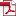 Current Administrative RulesDRAFT Administrative RulesAT THE END OF THIS ASSIGNMENT TURN IN QUIZ MODULE 3LEGAL/ETHICSModule 4: Legal Issues in EMS Education   5 HOURSCognitive Objectives  READ CHAPTER 25 LEGAL ISSUES FOR EMS EDUCATORS  P 470-495RIGHT CLICK ON THE LINK—CLICK OPEN HYPERLINKhttp://regionviiems.com/wp-content/uploads/2020/01/SCC-Feb-20.pdfAT THE END OF THE ASSIGNMENT, TURN IN THE QUIZ MODULE 4Module 5: Ethics   5 HOURSCognitive Objectives READ CHAPTER   1  ATTRIBUTES OF EFFECTIVE EDUCATORS  PP 7-14  AT THE END OF THIS MODULE SUBMIT A SHORT PAPER DESCRIBING YOUR DEFINITION OF ETHICS.LEARNINGModule 6: The Learning Environment   6  HOURSCognitive Objectives  READ  CHAPTER 7  THE LEARNING ENVIRONMENTREAD ADDITIONAL MATERIAL: THE LEARNING ENVIRONMENTAT THE END OF THE ASSIGNMMENT TURN IN QUIZ MODULE 6Module 7: Learning Styles 4  HOURSCognitive Objectives  READ CHAPTER 5   LEARNING STYLES: CONCEPTS AND CONTROVERSIES PP 92-104DOWNLOAD: AND READ THE LEARNING ENVIRONMENTAT THE END OF THE ASSIGNMENT TURN IN QUIZ MODULE 7EDUCATION ESSENTIALSModule 8: Domains of Learning 12 HOURSCognitive Objectives  READ  CHAPTER 8 DOMAINS OF LEARNING PP 142-152DOWNLOAD THE ATTACHED PAPER:  3 DOMAINS OF LEARNINGDOWNLOAD: LEFT BRAIN VS RIGHT BRAINDOWNLOAD BRAIN TEACHINGAT THE END OF THIS MODULE, TURN IN QUIZ MODULE 8Module 9: Goals and Objectives 12 HOURSCognitive Objectives  READ CHAPTER 9 GOALS AND OBJECTIVES PP155-171READ THE ATTACHED PAPER : HOW TO WRITE MEASURABLE LEARNING OBJECTIVES	(BLOOMS OBJECTIVES)READ THE ATTACHED PAPER:  BLOOM’S TAXONOMY ACTION VERBSDOWNLOAD: HOW TO WRITE MEASURABLE LEARNING OBJECTIVESDOWNLOAD: LEFT BRAIN-RIGHT BRAIN CHARTAT THE END OF THIS MODULE TURN IN QUIZ ‘MODULE 9Module 10: Lesson Plans 10 HOURSCognitive Objectives  READ CHAPTER 10 LESSON PLANS PP 174-186PREPARE A LESSON PLAN FOR A 20 MINUTE TOPIC OF YOUR CHOICE 	USE THE LESSON PLANNING SHEET AND THE LESSON PLAN OUTLINE INCLUDED	IN THE APPENDIXAT THE END OF THIS ASSIGNMENT TURN IN QUIZ: MODULE 10DOWNLOAD THE ‘ LESSON PLAN SELF-REFLECTION AND EVALUATION ‘ SHEET.FILL IN THE SELF-ASSESSMENT FORM AND TURN IT IN.Module 11: Presentation Skills 12HOURSCognitive ObjectivesREAD CHAPTER 14 TOOLS FOR SMALL GROUP LEARNING PP 246-251, 257-259READ CHAPTER 15 TOOLS FOR LARGE GROUP LEARNING PP 263-271READ CHAPTER 16: USING TECHNOLOGY TO ENHANCE CLASSROOM LEARNING  PP 275-290AT THE END OF THIS ASSIGNMENT: TURN IN QUIZ MODULE 11PRESENT A TWENTY MINUTE LESSON USING THE 20 MINUTE LESSON PLAN TEMPLATE      THIS WILL BE AN EMS SKILL PRESENTATIONDO THE ‘ INSTRUCTOR ‘DEVELOPMENT’ PAPER AND TURN IT INTHE INSTRUCTOR WILL FILL IN THE ‘ GRADUATE STUDENT LECTURE ‘ FORM AND TURN IT INEVALUATIONMODULE 12: Evaluation Techniques 8 HOURSCognitive Objectives   READ CHAPTER 20 ASSESSING LEARNING PP 360-370READ CHAPTER 21 WRITTEN ASSESSMENTS PP 373-386READ CHAPTER 22 OTHER ASSESSMENT TOOLS PP 403-419AT THE END OF THIS ASSIGNMENT TURN IN QUIZ MODULE 12Module 13: Facilitation Techniques 6 HOURSCognitive Objectives READ CHAPTER 11 INTRODUCTION TO LEARNING STRATEGIES  PP 194-201AT THE END OF THE ASSIGNMENT TURN IN QUIZ MODULE 13Module 14: Communication and Feedback 4 HOURSCognitive Objectives READ CHAPTER 11 INTRODUCTION TO TEACHING STRATEGIES PP 198-199READ CHAPTER 12 TEACHING IN ALL DOMAINS PP 207READ CHAPTER 15 TOOLS FOR LARGE GROUP LEARNING PP 266READ CHAPTER 17 TOOLS FOR DISTANT LEARNING PP 296-315TEACHING SKILLSModule 15: Motivation 4 HOURSCognitive Objectives  READ CHAPTER 3  PP 58-65  READ  CHAPTER 4  PP69-79GO TO THIS SITE: STUDY MASLOW;S THEORY OF NEED https://www.simplypsychology.org/maslow.htmlANOTHER SITE:https://www.verywellmind.com/what-is-maslows-hierarchy-of-needs-4136760AT THE END OF THIS ASSIGNMENT TURN IN THE QUIZ MODULE 15Module 16: Teaching thinking skills 4 HOURSCognitive Objectives  At the completion of this module the student-instructor will be able to: READ CHAPTER 4 PRINCIPLES OF ADULT LEARNING PP 86-87READ CHAPTER 5 LEARNING STYLES: CONCEPTS AND CONTROVERSIES PP 98-99READ CHAPTER 11 INTRODUCTION TO TEACHING STRATEGIES PP 199-201READ CHAPTER 19 TOOLS FOR FIELD AND CLINICAL LEARNING  PP 335-336Module 17: Teaching Psychomotor Skills 5 HOURSCognitive Objectives READ CHAPTER 8 DOMAINS OF LEARNING PP 142-145 READ CHAPTER 12 TEACHING IN ALL DOMAINS PP 220-228READ CHAPTER 17 TOOLS FOR DISTANT LEARNING PP 309-310DEMONSTRATE TEACHING A SKILL USING THE WHOLE-PART-WHOLE METHODModule 18: Affective Domain 3 HOURSCognitive Objectives  READ CHAPTER 8  PP 142-147  READ CHAPTER 12  PP 212-220   READ CHAPTER  22  PP 408-410AT THE END OF THIS ASSIGNMENT TURN IN QUIZ MODULE 18 ADMINISTRATIONModule 19: Discipline 5 HOURSCognitive Objectives READ CHAPTER 7 THE LEARNING ENVIRONMENT PP 131  READ CHAPTER 24 ADMINISTRATIVE ISSUES  PP 446READ CHAPTER 25 LEGAL ISSUES FOR EMS EDUCATORS PP 487AT THE END OF THIS ASSIGNMENT TURN IN QUIZ MODULE 19Module 20: Remediation   5 HOURSCognitive Objectives   READ CHAPTER 23  PP 422-433READ CHAPTER 12 PP 209-210READ CHAPTER 24  PP 447-450 THE END OS ASSIGNMENT TURN IN THE QUIZ MODULE 20Module 21: Cultural Awareness 5 HOURSCognitive Objectives  READ CHAPTER 6 ‘CULTURE IN THE EMS CLASSROOM’-TURN IN A THREE PAGE REPORT DOUBLE SPACED ON ‘ HOW I WOULD ADDRESS DIVERSITY IN MY CLASSROOM ‘Module 22: Teaching Resources 5 HOURSCognitive Objectives CHECK OUT THE INTERNET SITES: RESOURCEShttps://nationalemsacademy.com/continuing-education/resources/http://www.michiganems.com/wp/instructor-resources/https://bemsp.utah.gov/ems-educator-endorsement/Module 23: Research 5 HOURSCognitive Objectives READ CHAPTER 21  PP 388-391AT THE END OF THE ASSIGNMENT TURN IN QUIZ MODULE 23